臺北醫學大學財產校外使用申請單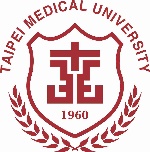 填表日期：     年     月    日【注意事項】校外使用之財物須於歸還日期內歸還，如需延期，應再重新申請。申請校外使用之財物，應妥慎使用與維護，若有遺失、毀損，保管人應負賠償責任。屬補助機關之財產，應遵守其財產管理相關辦法之規定。違反者經查證屬實，依臺北醫學大學財物管理辦法辦理。財產名稱財產名稱財產編號財產編號數量數量型號/規格型號/規格保管人保管人保管單位保管單位校外使用說明使用人(擇一勾選)□本人使用(財產保管人)□本人使用(財產保管人)□本人使用(財產保管人)□本人使用(財產保管人)□本人使用(財產保管人)校外使用說明使用人(擇一勾選)□校外人員使用:
姓名：	單位：	聯絡電話：□校外人員使用:
姓名：	單位：	聯絡電話：□校外人員使用:
姓名：	單位：	聯絡電話：□校外人員使用:
姓名：	單位：	聯絡電話：□校外人員使用:
姓名：	單位：	聯絡電話：校外使用說明使用期限民國     年     月     日 至      年     月     日(最多以1年為限)民國     年     月     日 至      年     月     日(最多以1年為限)民國     年     月     日 至      年     月     日(最多以1年為限)民國     年     月     日 至      年     月     日(最多以1年為限)民國     年     月     日 至      年     月     日(最多以1年為限)校外使用說明存置地點校外使用說明原因與用途校外使用說明本人確認符合補助機關之財產管理相關辦法規定，並願善盡保管責任。本人確認符合補助機關之財產管理相關辦法規定，並願善盡保管責任。本人確認符合補助機關之財產管理相關辦法規定，並願善盡保管責任。本人確認符合補助機關之財產管理相關辦法規定，並願善盡保管責任。本人確認符合補助機關之財產管理相關辦法規定，並願善盡保管責任。本人確認符合補助機關之財產管理相關辦法規定，並願善盡保管責任。財產照片財產照片財產保管人簽章財產保管人簽章財產保管人簽章單位主管簽章單位主管簽章保管組保管組分機：分機：分機：